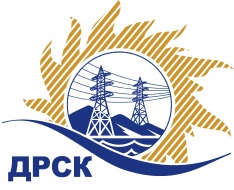 Акционерное Общество«Дальневосточная распределительная сетевая  компания»ПРОТОКОЛ № 273/УР-РЗакупочной комиссии по рассмотрению заявок открытого запроса предложений на право заключения договора на выполнение работ«Ремонт автокрана СП ЦЭС филиала ХЭС» (закупка 1030 раздела 1.1. ГКПЗ 2018 г.)ПРИСУТСТВОВАЛИ: члены постоянно действующей Закупочной комиссии АО «ДРСК»  1-го уровня.ВОПРОСЫ, ВЫНОСИМЫЕ НА РАССМОТРЕНИЕ ЗАКУПОЧНОЙ КОМИССИИ: О  рассмотрении результатов оценки заявок Участников.Об отклонении заявки Участника ООО "Транс-Бизнес".О признании заявок соответствующими условиям запроса предложений.О предварительной ранжировке заявок.О проведении переторжки.РЕШИЛИ:По вопросу № 1Признать объем полученной информации достаточным для принятия решения.Утвердить цены, полученные на процедуре вскрытия конвертов с предложениями участников открытого запроса предложений.По вопросу № 2Отклонить заявку Участника ООО "Транс-Бизнес" от дальнейшего рассмотрения на основании подпункта а) пункта 2.8.2.5 Документации о закупке как поданную Участником, который не отвечает требованиям Документации о закупке.По вопросу № 3Предлагается признать заявки ООО «АВТО РЕГИОН ДВ» г. Хабаровск, ООО «Бюро услуг» г. Хабаровск соответствующими условиям закупки.По вопросу № 4Утвердить предварительную ранжировку предложений Участников:По вопросу № 5Провести переторжку. Допустить к участию в переторжке предложения следующих участников: ООО «АВТО РЕГИОН ДВ» г. Хабаровск, ООО «Бюро услуг» г. Хабаровск.  Определить форму переторжки: очная. Процедура переторжки будет проводиться в соответствии с Регламентом Торговой площадки Системы https://rushydro.roseltorg.ru.Установить шаг переторжки в размере 0,1% до 1 % от начальной (максимальной) цены договора.Назначить переторжку на 18.04.2018 в 16:00 час. (Амурского времени).Место проведения переторжки: Единая электронная торговая площадка (АО «ЕЭТП»), по адресу в сети «Интернет»: https://rushydro.roseltorg.ruФайл(ы) с новой ценой должны быть предоставлены на ЕЭТП в течение 24 часов с момента завершения процедуры переторжки.Секретарю комиссии уведомить участников, приглашенных к участию в переторжке, о принятом комиссией решенииСекретарь Закупочной комиссии  1 уровня АО «ДРСК»                                                  ____________________       М.Г.ЕлисееваЧувашова О.В.(416-2) 397-242г. Благовещенск               «17» апреля 2018№ п/пПорядковый номер заявкиДата и время внесения изменений в заявкуНаименование участникаЗаявка без НДСЗаявка с НДССтавка НДС1123.03.2018 05:12ООО «АВТО РЕГИОН ДВ»
ИНН/КПП 2723138854/272301001 
ОГРН 1112723002952469 810.17554 376.0018%2227.03.2018 16:14ООО «Бюро услуг» 
ИНН/КПП 2722021878/272201001 
ОГРН 1022701133619600 000.00600 000.00Без НДС3327.03.2018 17:58ООО "Транс-Бизнес" 
ИНН/КПП 2723129137/272401001 
ОГРН 1102723003822611 015.00720 997.7018%Основания для отклоненияУчастник имеет кризисное финансовое состояние, что не соответствует подпункту б) пункта 2.5.1.1 Документации о закупке.Место в предварительной ранжировкеНаименование участника и его адресЦена заявки  на участие в закупке без НДС, руб.Цена заявки  на участие в закупке с НДС, руб.Предварительная оценка предпочтительности заявок1 местоООО «АВТО РЕГИОН ДВ»
ИНН/КПП 2723138854/272301001 
ОГРН 1112723002952469 810.17554 376.001,592 местоООО «Бюро услуг» 
ИНН/КПП 2722021878/272201001 
ОГРН 1022701133619600 000.00600 000.000,65